Задача №1.Угол при основании равнобедренного треугольника равен π/6. Построен круг радиуса 2/ √3 с центром в вершине равнобедренного треугольника. Определить отношение площади общей части треугольника и круга к площади треугольника, если длина медианы, проведенной к боковой стороне, равна √7.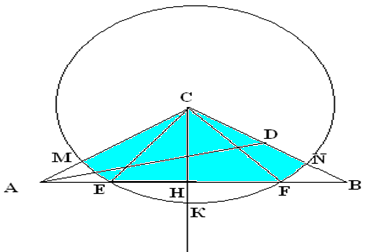 Рис. 1Дано: = MC=, = AD=
Найти:  
Решение.
Запишем формулу медианы: = AD = =; CH=x; AC=2x; AK=x; AB=2x;2=    2=2=2|x|; |x|=1; CH=1AC=2; AB=2 ;   AH=2. S     S3. S =  (     S 
4. E
  
Найдем EF по т. косинусов: квадрат любой стороны треугольника равен сумме квадратов двух других сторон, без удвоенного произведения этих сторон, на косинус угла между ними.
5. 
 
(

cos
6. S 
2 Sсект МСЕ=7. S общ.ч. =ECF;SEH                   Или     Sсегмента =    Sсектора =   S                         Sобщ. ч. = Sсектора  – Sсегмента =      S                 =  :  =  (Когда учащиеся узнали о формуле площади сегмента, то задачу решили в три действия).8. Найдем отношение площадей: .       Ответ: 2 способ нахождения Sсект. ECF.
1. Зная, что ЕН= , то EF= , т.е. EF=, значит EF равно r
2. Теперь можно найти SсектECF.
Sсект. =.
3 способ нахождения хорды EF и угла ECF в треугольнике ECF.3 способ (8 класс).
Если расстояние d=CH от центра до прямой EF меньше радиуса (CF=CE) , то окружность высекает на прямой хорду длиной EF=2 , то есть EF=r=
Следовательно, 
Sсект ECF=.
Задача 2. (9 кл.) Две окружности с равными радиусами расположены так, что одна из них проходит через центр другой. Определите длину стороны квадрата, вписанного в общую часть пересекающихся кругов.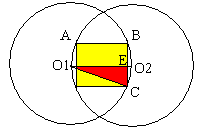 Рис. 3
Решение.
Пусть длина стороны квадрата равна х, тогда ЕО2 будет равной  (см. рис. 2).
Из прямоугольного треугольника О1ЕС,  х = r.2; D=28r2, x10, x2 =  . Ответ: r.Задача №3. (9 кл.)
В окружность, радиусом равным 10 см, вписан прямоугольный треугольник. Вершина С этого треугольника лежит на диаметре MN. Гипотенуза АВ параллельна диаметру MN данной окружности. . Найти площадь треугольника АВС. 
Решение.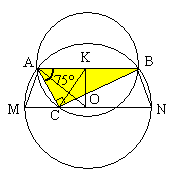 Рис. 4
1. В  
 АК=СК=r, тогда .
2. КО
3. Пусть КО = х, тогда СК=АК=2х.

4. АК=2КО=2•2 АВ=2АК=2•4
5. S, SОтвет: 40 см2.